ПОСТАНОВЛЕНИЕ МИНИСТЕРСТВА ФИНАНСОВ РЕСПУБЛИКИ БЕЛАРУСЬ21 марта 2022 г. № 14Об утверждении регламентов административных процедурНа основании абзаца третьего пункта 3 Указа Президента Республики Беларусь от 25 июня 2021 г. № 240 «Об административных процедурах, осуществляемых в отношении субъектов хозяйствования», пункта 10 Положения о Министерстве финансов Республики Беларусь, утвержденного постановлением Совета Министров Республики Беларусь от 31 октября 2001 г. № 1585, Министерство финансов Республики Беларусь ПОСТАНОВЛЯЕТ:1. Утвердить:Регламент административной процедуры, осуществляемой в отношении субъектов хозяйствования, по подпункту 14.11.2 «Получение справки о расчетах по полученным из местного бюджета бюджетным займам, ссудам, исполненным гарантиям местных исполнительных и распорядительных органов» (прилагается);2. Настоящее постановление вступает в силу после его официального опубликования.СОГЛАСОВАНОМинистерство экономики
Республики БеларусьМинистерство по налогам
и сборам Республики БеларусьОперативно-аналитический центр
при Президенте Республики БеларусьРЕГЛАМЕНТ
административной процедуры, осуществляемой в отношении субъектов хозяйствования, по подпункту 14.11.2 «Получение справки о расчетах по полученным из местного бюджета бюджетным займам, ссудам, исполненным гарантиям местных исполнительных и распорядительных органов»1. Особенности осуществления административной процедуры:1.1. наименование уполномоченного органа (подведомственность административной процедуры) – главное финансовое управление областных исполнительных комитетов и Минского городского исполнительного комитета, финансовые отделы (управления) районных и городских исполнительных комитетов;1.2. нормативные правовые акты, международные договоры Республики Беларусь, международные правовые акты, содержащие обязательства Республики Беларусь, регулирующие порядок осуществления административной процедуры:Закон Республики Беларусь от 28 октября 2008 г. № 433-З «Об основах административных процедур»;Указ Президента Республики Беларусь от 25 июня 2021 г. № 240 «Об административных процедурах, осуществляемых в отношении субъектов хозяйствования»;постановление Совета Министров Республики Беларусь от 24 сентября 2021 г. № 548 «Об административных процедурах, осуществляемых в отношении субъектов хозяйствования».2. Документы и (или) сведения, необходимые для осуществления административной процедуры, представляемые заинтересованным лицом:При подаче заявления уполномоченный орган вправе потребовать от заинтересованного лица документы, предусмотренные в абзацах втором–седьмом части первой пункта 2 статьи 15 Закона Республики Беларусь «Об основах административных процедур».3. Сведения о справке или ином документе, выдаваемом (принимаемом, согласовываемом, утверждаемом) уполномоченным органом по результатам осуществления административной процедуры:4. Порядок подачи (отзыва) административной жалобы: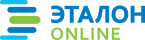 Официальная правовая информация.  Информационно-поисковая система ”ЭТАЛОН-ONLINE“, 25.08.2022  Национальный центр правовой информации Республики БеларусьМинистрЮ.М.СеливерстовУТВЕРЖДЕНОПостановление
Министерства финансов
Республики Беларусь
21.03.2022 № 14Наименование документа и (или) сведенийТребования, предъявляемые к документу и (или) сведениямФорма и порядок представления документа и (или) сведенийзаявлениедолжно содержать следующие сведения:

полное (сокращенное) наименование, учетный номер плательщика, юридический (фактический) адрес, дата (на которую должна быть сформирована справка), получатель справки (в адрес которого данная справка должна быть направлена), его почтовый адрес, контактный телефон – для юридического лица;

фамилия, собственное имя, отчество (при его наличии), учетный номер плательщика, место жительства, дата (на которую должна быть сформирована справка), получатель справки (в адрес которого данная справка должна быть направлена), его почтовый адрес, контактный телефон – для индивидуального предпринимателяв письменной форме:

в ходе приема заинтересованного лица;

нарочным (курьером);

по почтеНаименование документаСрок действияФорма представлениясправка о расчетах по полученным из местного бюджета бюджетным займам, ссудам, исполненным гарантиямбессрочнописьменнаяНаименование государственного органа (иной организации), рассматривающего административную жалобуФорма подачи (отзыва) административной жалобы (электронная и (или) письменная форма)Министерство финансов – в случае обжалования решения главного финансового управления областных исполнительных комитетов и Минского городского исполнительного комитета;

главные финансовые управления областных исполнительных комитетов – в случае обжалования решений финансовых отделов (управлений) районных и городских исполнительных комитетовписьменная